A AA037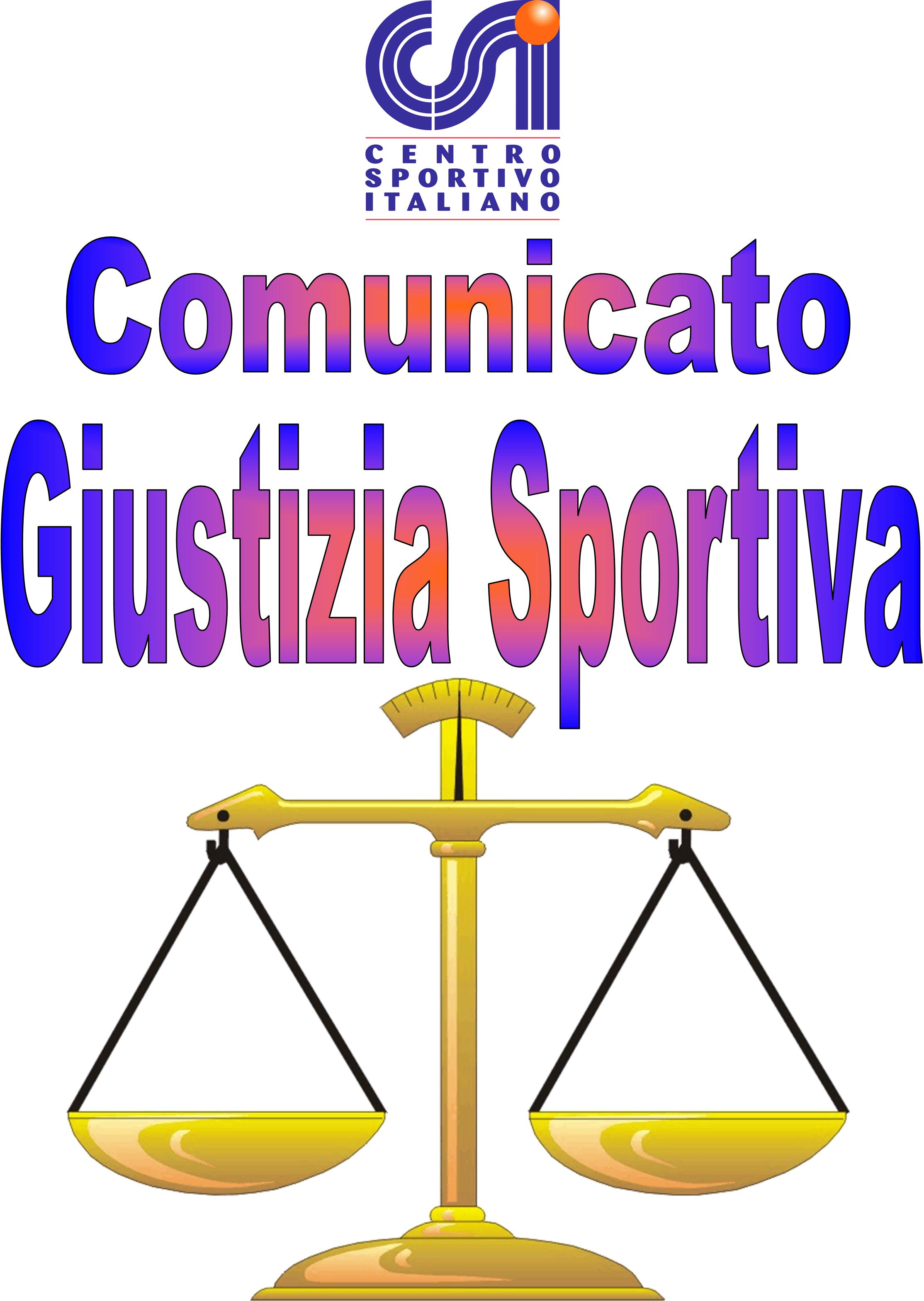 021Afr(Per Diffida).                          Comunicato Ufficiale nr. 16   DATA 02 – 01- 2023                                     Calcio a 5 Terni LeagueRISULTATI CALCIO A 5PROVVEDIMENTI DISCIPLINARI CALCIO A 5 Partita Persa a tavolino con il risultato di 6 – 0 Alla Società “Terni Boys” per mancanza numero minimo di giocatori in campo.CARTELLINO AZZURRONominativo:                                                                                                    SocietàGIOCATORI AMMONITINominativo:                                                                                                      SocietàLorenzo Rainone                                                                                              Napoli Club TerniLorenzo Raggi                                                                                                  La Dolce VitaDanny Gabbrielli                                                                                              White DevilsPietro Andreocci Lattanzi                                                                                 Oro & Argenti Alessandro Argenti                                                                                           Oro & ArgentiSimone Manetti                                                                                                Old CityRiccardo Tavoloni                                                                                            SS GiuseppeDavid Turay                                                                                                     SS GiuseppeManuel Caprini                                                                                                Bar Della PortaAndrea Frittella                                                                                                Seleccion AlbicelesteLorenzo Costantini                                                                                           Seleccion AlbicelesteAmedeo Bontempo                                                                                           Sporting GarraIonut Alexandru Zait                                                                                         Sporting GarraMatteo Dolci                                                                                                      Buco BarTommaso Ciaccasassi                                                                                       Buco BarGIOCATORI ESPULSINominativo:                                 turni di squalifica                                             Società  Comunicato Ufficiale nr. 16 DATA 02 – 01- 2023                                        Calcio a 7 Terni LeagueRISULTATI CALCIO A 7PROVVEDIMENTI DISCIPLINARI CALCIO A 7 Ammenda di € 60,00; Partita persa a tavolino col risultato di 0 – 4 e -4 Punti di penalizzazione dascontare nel prossimo campionato, alla società “Red Devils” Per aver schierato in campo ungiocatore privo della maturazione del minimo 20% presenze in campionato; Rif: *CARTELLINO AZZURRONominativo:                                                                                                    SocietàMichael Celi                                                                                           CampettoGIOCATORI AMMONITINominativo:                                                                                                      SocietàAlessio Vagnozzi                                                                                        Geps’on Fire Michele Meloni                                                                                           Narni SqualoMarco Piantoni                                                                                           Red DevilsGian Michele Passeri                                                                                  Red DevilsMarco Tiberio Maccaglia                                                                            SambucetoleLorenzo Cecchetti MC                                                                                 Aston PirlaMattia Proietti    MC                                                                                       HomyGIOCATORI ESPULSINominativo:                                 turni di squalifica                                        SocietàRif *Si rende noto che la società Sambucetole rinuncia alla possibilità di permanenza nel campionato di serie A, il che sancisce il ripescaggio della prima avente diritto vale a dire la perdente della gara in questione (220PU) Red Devils che quindi rimane in serie A.                                                                                                                            Il Giudice sportivo206A Napoli Club Terni – La Dolce Vita 4 – 5  V.P.D.207C Leicesterni City – Bar Della Porta 2 – 6  V.P.D.208A S.G.Bosco – White Devils 2 – 5  V.P.D.209A New Terni UTD – Galacticos 7 – 10 210C Conad Arca Futsal – Terni Boys 6 – 0Tav. V.P.D.211B Seleccion Albiceleste – Sporting Garra 3 – 8  V.P.D.212A Pet Store Conad – Buco Bar 8 – 6  V.P.D.213B Real Palace – Libertas Tacito 9 – 8 214C Mo Te Pungo – Aquila UTD 5 – 17 215C New Team – America Reds 9 – 1 216B SS Giuseppe e Marco – ASD Castrum 3 – 2  V.P.D.217B Oro & Argenti – Old City 2 – 3  V.P.D.218C Stroncamoli – AS Maroso 10 – 6 219C Panzathinaikos – Ajax Kemal 9 – 2 215PB Geps’On Fire – Narni Squalo 4 – 4 V.P.D.V.P.D.216PB Real Mentepazzi Fravì – Team Eno 8 – 2 217S Astoria – Campetto 7 – 2 V.P.D.V.P.D.218MC Aston Pirla – Homy 2 – 4 V.P.D.V.P.D.219PU La Dolce Vita – Leicesterni City 2 – 1 220PU Red Devils - Sambucetole 0 – 4Tav.V.P.D.V.P.D.221PU FC Pro Secco – Desaparecidos 4 – 2 